 SOS PRISÕES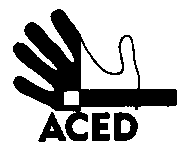 Ex.mos. SenhoresProvedor de Justiça; Inspecção-Geral dos Serviços de Justiça; Ministro da Justiça; C/cPresidente da República; Presidente da Assembleia da República; Presidente da Comissão de Assuntos Constitucionais, Direitos, Liberdades e Garantias da A.R.; Presidente da Comissão de Direitos Humanos da Ordem dos Advogados; Comissão Nacional para os Direitos HumanosLisboa, 16-08-2013N.Refª n.º 105/apd/13Assunto: Indisponibilidade de facturas na cadeia do FunchalAdriano Manuel Rodrigues Cordeiro, preso na cadeia do Funchal, tem vindo a reclamar por facturas das compras que tem efectuado na cantina, desde 2011. Já reclamou junto do Director da cadeia, sem qualquer efeito. Espera que levando a reclamação mais longe, através da ACED, venha a ser possível ter acesso às facturas correspondentes às suas despesas.Para o efeito, deixamos o caso à consideração de quem de direito.A Direcção